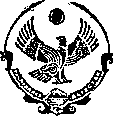 РЕСПУБЛИКА ДАГЕСТАНУПРАВЛЕНИЕ ОБРАЗОВАНИЕМАДМИНИСТРАЦИИ ГО «ГОРОД КАСПИЙСК»МУНИЦИПАЛЬНОЕ БЮДЖЕТНОЕ ДОШКОЛЬНОЕ ОБРАЗОВАТЕЛЬНОЕ УЧРЕЖДЕНИЕ «ДЕТСКИЙ САД № 17«БУРАТИНО»    г. Каспийск, ул. Хизроева 31 «А»    	         detsadv17.buratino@mail.ru                                                     тел 5-26-35                                                                                                      План мероприятий по празднованию 100-летия образования ДАССР в 2021 году в МБДОУ «Детский сад №17 «Буратино»Заведующий  МБДОУ «Д/с №17 «Буратино»__________Езибегова З.А.№Наименование мероприятияСроки проведенияОхват воспитанниковОтветственныеДополнение тематических уголков  во всех группах «Мой Дагестан» атрибутами и историческим материалом о ДАССР.Декабрь -январь240Воспитатели  старших и подготовительной группТематические беседы с воспитанниками посвященные истории образования ДАССРянварь150Воспитатели старшей и подготовительной групп , Зам зав по ВМРКонкурс  стихов о Дагестане на родных языках  ко дню  родного языка.февраль40Воспитатели средней, старшей, подготовительной групп, Зам зав по ВМРТематическое мероприятие, выставка поделок ко «Дню защитника Отечества»февраль140Воспитатели старшей и подготовительной групп, старший воспитательОткрытое занятие «Дагестанские ковровщицы» знакомство воспитанников с искусством  Дагестанамарт35Воспитатели, Зам зав по ВМРВыставка рисунков «Мой родной край» апрель100Воспитатели, Зам зав по ВМРТематические занятия и  выставка рисунков и открыток в честь празднования «Дня Победы»май240Воспитатели старшей и подготовительной групп, зам по ВМРКонцерт « Дагестан цветущий ,Дагестан растущий»май140Воспитатели старшей и подготовительной групп, муз . рук Тематические беседы с воспитанниками и открытое мероприятие ко Дню Россиииюнь70Воспитатели старшей и подготовительной группТематические беседы с воспитанниками «22 июня -  День памяти и скорби»июнь70Воспитатели старшей  и подготовительной группОткрытое занятие в старшей группе в честь празднования «Дня конституции Дагестана»июль35Воспитатели старших и подготовительной групп, Зам зав по ВМРТематическое мероприятие в честь «Дня флага РФ»август140Воспитатели старшей группы, Зам зав по ВМРКонкурс  чтецов «Былинный край» Стихи дагестанских поэтов Сентябрь100Воспитатели, Зам зав по ВМРТематические беседы с воспитанниками старшей и подготовительной групп «День народного единства Дагестана»сентябрь140Воспитатели подготовительной группы, Зам зав по ВМРТематические беседы с воспитанниками старшей и подготовительной групп ко дню города сентябрь140Воспитатели, Зам зав по ВМРВыставка рисунков, тематические беседы приуроченные ко «Дню дагестанской культуры и языка»октябрь140Воспитатели, Зам зав по ВМРОткрытое мероприятие в честь празднования «Дня единства народов России»ноябрь140Воспитатели, Зам зав по ВМРВыставка рисунков, тематические беседы, приуроченные ко «Дню конституции России»декабрь140Воспитатели, Зам зав по ВМРТематические занятия и беседы с воспитанниками ко «Дню воинской славы»декабрь140Воспитатели, Зам зав по ВМР